КАЛЕНДАРНЫЙ ПЛАН ВОСПИТАТЕЛЬНОЙ РАБОТЫ НА 2020-2022 УЧЕБНЫЙ ГОДна уровне среднего общего образованияМОДУЛЬ «КЛЮЧЕВЫЕ ОБЩЕШКОЛЬНЫЕ ДЕЛА»МОДУЛЬ «КЛЮЧЕВЫЕ ОБЩЕШКОЛЬНЫЕ ДЕЛА»МОДУЛЬ «КЛЮЧЕВЫЕ ОБЩЕШКОЛЬНЫЕ ДЕЛА»МОДУЛЬ «КЛЮЧЕВЫЕ ОБЩЕШКОЛЬНЫЕ ДЕЛА»МОДУЛЬ «КЛЮЧЕВЫЕ ОБЩЕШКОЛЬНЫЕ ДЕЛА»МОДУЛЬ «КЛЮЧЕВЫЕ ОБЩЕШКОЛЬНЫЕ ДЕЛА»ДелаКлассыКлассыВремяпроведенияВремяпроведенияОтветственныеКТДКТДКТДКТДКТДКТДКТД «День Знаний» 10-1110-11сентябрьЗАМ ДИР ПО ВРклассные руководителиЗАМ ДИР ПО ВРклассные руководителиКТД «О, спорт, ты – мир!»10-1110-11в течение годаЗАМ ДИР ПО ВРучителя физкультурыЗАМ ДИР ПО ВРучителя физкультурыКТД «Учитель! Перед именем твоим…»10-1110-11октябрь ЗАМ ДИР ПО ВРклассные руководителиЗАМ ДИР ПО ВРклассные руководителиКТД	«Память»,	День	памяти	жертвполитических репрессий10-1110-11октябрь ЗАМ ДИР ПО ВРклассные руководителиЗАМ ДИР ПО ВРклассные руководителиКТД «При солнышке тепло, при матери добро»10-1110-11ноябрь.ЗАМ ДИР ПО ВРклассные руководителиЗАМ ДИР ПО ВРклассные руководителиКТД «Память», День Героев Отечества, Деньнеизвестного солдата10-1110-111 декададекабря ЗАМ ДИР ПО ВРЗАМ ДИР ПО ВРКТД «Школа карнавальная»10-1110-11декабрь ЗАМ ДИР ПО ВРклассные руководителиЗАМ ДИР ПО ВРклассные руководителиКТД «Память»10-1110-11февраль ЗАМ ДИР ПО ВРклассные руководителиЗАМ ДИР ПО ВРклассные руководителиКТД «Время первых»10-1110-111 декадаапреля ЗАМ ДИР ПО ВРклассные руководителиЗАМ ДИР ПО ВРклассные руководителиКТД «ПрофессиЯ»10-1110-11март ЗАМ ДИР ПО ВРклассные руководители профориентаторЗАМ ДИР ПО ВРклассные руководители профориентаторКТД «Надежда»10-1110-11март – июньЗАМ ДИР ПО ВРклассные руководителиЗАМ ДИР ПО ВРклассные руководителиКТД  «Память»,  посвященное	празднованию 7-летия Победы в ВОВ10-1110-11в течение года ЗАМ ДИР ПО ВРЗАМ ДИР ПО ВРКТД «Звени, звонок! Вещай судьбы начало!»10-1110-11майЗАМ ДИР ПО ВРклассные руководителиЗАМ ДИР ПО ВРклассные руководителиШкольные линейкиШкольные линейкиШкольные линейкиШкольные линейкиШкольные линейкиШкольные линейкиДень Знаний10-11сентябрь сентябрь ЗАМ ДИР ПО ВРЗАМ ДИР ПО ВРДень народного единства10-11ноябрь ноябрь ЗАМ ДИР ПО ВРЗАМ ДИР ПО ВРДень Героев Отечества10-11декабрь декабрь ЗАМ ДИР ПО ВРЗАМ ДИР ПО ВРДень снятия блокады Ленинграда10-11январь январь ЗАМ ДИР ПО ВРЗАМ ДИР ПО ВРДень	памяти	о	россиянах,	исполнявшихслужебный долг за пределами Отечества10-11февраль февраль ЗАМ ДИР ПО ВРЗАМ ДИР ПО ВРДень воссоединения Крыма с Россией10-11март март ЗАМ ДИР ПО ВРЗАМ ДИР ПО ВРДень авиации и космонавтики10-11апрель апрель ЗАМ ДИР ПО ВРЗАМ ДИР ПО ВРДень Победы10-11май май ЗАМ ДИР ПО ВРЗАМ ДИР ПО ВРОбщешкольные линейки по итогам четверти10-111 раз вчетверть1 раз вчетвертьЗАМ ДИР ПО ВРклассные руководителиЗАМ ДИР ПО ВРклассные руководителиТоржественные ритуалыТоржественные ритуалыТоржественные ритуалыТоржественные ритуалыТоржественные ритуалыТоржественные ритуалыПервый звонок11сентябрь сентябрь ЗАМ ДИР ПО ВРклассные руководителиЗАМ ДИР ПО ВРклассные руководителиПосвящение в юнармейцы10-11ноябрь ноябрь ЗАМ ДИР ПО ВРЗАМ ДИР ПО ВРПоследний звонок11май май ЗАМ ДИР ПО ВРкл. руководители 9,11 кл.ЗАМ ДИР ПО ВРкл. руководители 9,11 кл.Социальные проекты, акции, мероприятияСоциальные проекты, акции, мероприятияСоциальные проекты, акции, мероприятияСоциальные проекты, акции, мероприятияСоциальные проекты, акции, мероприятияСоциальные проекты, акции, мероприятияАкция  «Засветись»10-11декабрь Рук-ль отряда ЮИД    Конкурс  «Знатоки дорожных правил»10декабрь -февраль Рук-ль отряда ЮИДМежведомственная	операция	«Подросток».Акция «Помоги пойти учиться»10-11сентябрь ЗАМ ДИР ПО ВР	кл. руководителиДень пожилого человекаоказание адресной помощи пожилым жителям микрорайона10-11сентябрь ЗАМ ДИР ПО ВРкл. руководителиМесячник по формированию толерантногосознания и профилактики экстремизма «Мы разные, но все мы вместе!»10-11октябрь(по отдельному плану)ЗАМ ДИР ПО ВРсоциальный педагог кл. руководители Акция  «Молодежь выбирает жизнь!»10-11ноябрь социальный педагогМесячник	по	формированию	установоктолерантного	сознания	и	профилактики экстремизма «Мы разные, но все мы вместе!»10-11ноябрьЗАМ ДИР ПО ВРсоциальный педагог кл. руководителиАкция «Молодежь выбирает жизнь!»10-11ноябрь социальный педагогкл. руководителиАкция «Стоп ВИЧ/СПИД»10-11ноябрь социальный педагогДекада «Нежности, добра и весны!»10-11март социальный педагогкл. руководителиАкция «Весенняя неделя Добра»10-11март социальный педагогкл. руководителиТворческие	отчеты	объединений	ДО	сприглашением родителей, ветеранов ВОВ и пожилых жителей микрорайона10-11март ЗАМ ДИР ПО ВРПДОМесячник безопасности дорожного движения«Внимание, дети!»10-11сентябрь ЗАМ ДИР ПО ВРДень Здоровья(по плану Дня)10-11сентябрь ЗАМ ДИР ПО ВРруководитель ФСК учителя физкультурыУчебная эвакуация10-11по отдельномуплануЗАМ ДИР ПО ВРучитель ОБЖВсероссийский урок «Готов к труду и обороне»10-11сентябрь ЗАМ ДИР ПО ВРруководитель волонтерского отряда «Лидер»Декада дорожной безопасности10-11октябрь ЗАМ ДИР ПО ВРРук-ль отряда ЮИДМуниципальный	этап		Всероссийских соревнований	школьников	«Президентскиесостязания»10-11октябрь-март ЗАМ ДИР ПО ВРучителя физкультурыСпортивный фестиваль для детей с ОВЗ «Этовы можете»10-11октябрь ЗАМ ДИР ПО ВРДекада дорожной безопасности10-11декабрь ЗАМ ДИР ПО ВРкл. руководителиКлассные часы «Здоровье- это успех!»10-11декабрьЗАМ ДИР ПО ВРкл. руководителиКонкурс видеороликов по ПДД10-11декабрьРук-ль отряда ЮИД «Сигнал»Инструктажи по безопасности перед летнимиканикулами10-11майЗАМ ДИР ПО ВРкл. руководителиМесячник безопасности «Внимание, дети!»10-11март ЗАМ ДИР ПО ВРкл. руководителиВсероссийский День здоровья(по отдельному плану Дня)10-11мартЗАМ ДИР ПО ВРСпортивные мероприятия,  в рамках  календаряСпартакиады	школьников«Школьная спортивная лига» 2021-202210-11в течение годапо отдельному плану работыЗАМ ДИР ПО ВРруководитель ФСК учителя физкультурыСпартакиады	школьников	«Школьная спортивная лига» 10-11в течение годапо отдельному плану работыЗАМ ДИР ПО ВРруководитель ФСК учителя физкультурыКлассное руководство и наставничествоКлассное руководство и наставничествоКлассное руководство и наставничествоКлассное руководство и наставничествоКлассное руководство и наставничествоКлассное руководство и наставничествоКлассное руководство и наставничествоКлассное руководство и наставничествоКлассное руководство и наставничествоКлассное руководство и наставничествоКлассное руководство и наставничествоКлассное руководство и наставничествоКлассное руководство и наставничествоКлассное руководство и наставничествоКлассное руководство и наставничествоМетодическое сопровождение Консультирование по вопросам составления плана воспитательной деятельности классных руководителей10-1110-11сентябрьсентябрьсентябрьсентябрьсентябрьпо ВРпо ВРпо ВРпо ВРпо ВРпо ВРпо ВР"Диагностика воспитательного процесса в классе"10-1110-11октябрь, апрельоктябрь, апрельоктябрь, апрельоктябрь, апрельоктябрь, апрельЗам дир по врЗам дир по врЗам дир по врЗам дир по врЗам дир по врЗам дир по врЗам дир по врЦели и задачи воспитательной работы в школе 10-1110-11сентябрьсентябрьсентябрьсентябрьсентябрьЗам дир по врЗам дир по врЗам дир по врЗам дир по врЗам дир по врЗам дир по врЗам дир по врДень окончания Второй мировой войны10-1110-1103.0903.0903.0903.0903.09Творческая группаТворческая группаТворческая группаТворческая группаТворческая группаТворческая группаТворческая группаДень ГО10-1110-1102.1002.1002.1002.1002.10Тхазаплижев А.Х.Тхазаплижев А.Х.Тхазаплижев А.Х.Тхазаплижев А.Х.Тхазаплижев А.Х.Тхазаплижев А.Х.Тхазаплижев А.Х.День учителя10-1110-1105.1005.1005.1005.1005.10Творческая группаТворческая группаТворческая группаТворческая группаТворческая группаТворческая группаТворческая группаДень самоуправления10-1110-1105.1005.1005.1005.1005.10Зам дир по вр, классные руководителиЗам дир по вр, классные руководителиЗам дир по вр, классные руководителиЗам дир по вр, классные руководителиЗам дир по вр, классные руководителиЗам дир по вр, классные руководителиЗам дир по вр, классные руководителиМеждународный день школьных библиотек101026.1026.1026.1026.1026.10библиотекарьбиблиотекарьбиблиотекарьбиблиотекарьбиблиотекарьбиблиотекарьбиблиотекарьДень интернета10-1110-1128-30.1028-30.1028-30.1028-30.1028-30.10Тамазова М.И.Тамазова М.И.Тамазова М.И.Тамазова М.И.Тамазова М.И.Тамазова М.И.Тамазова М.И.Осенний бал10-1110-1130.1030.1030.1030.1030.10Творческая группаТворческая группаТворческая группаТворческая группаТворческая группаТворческая группаТворческая группаДень народного единства10-1110-1103.1103.1103.1103.1103.11Творческая группаТворческая группаТворческая группаТворческая группаТворческая группаТворческая группаТворческая группаДень матери10-1110-1126.1126.1126.1126.1126.11Творческая группаТворческая группаТворческая группаТворческая группаТворческая группаТворческая группаТворческая группаВсемирный день борьбы со СПИДом10-1110-1101.1201.1201.1201.1201.12Медсестра,психологМедсестра,психологМедсестра,психологМедсестра,психологМедсестра,психологМедсестра,психологМедсестра,психологДень неизвестного солдата10-1110-1103.1203.1203.1203.1203.12Зам дир поВРЗам дир поВРЗам дир поВРЗам дир поВРЗам дир поВРЗам дир поВРЗам дир поВРМеждународный день добровольца в России10-1110-1105.1205.1205.1205.1205.12Зам дир поВР творческая группаЗам дир поВР творческая группаЗам дир поВР творческая группаЗам дир поВР творческая группаЗам дир поВР творческая группаЗам дир поВР творческая группаЗам дир поВР творческая группаНовогодние мероприятия10-1110-1125-29.1225-29.1225-29.1225-29.1225-29.12Творческая группаТворческая группаТворческая группаТворческая группаТворческая группаТворческая группаТворческая группаВечер встречи школьных друзей10-1110-1129.0129.0129.0129.0129.01Творческая группаТворческая группаТворческая группаТворческая группаТворческая группаТворческая группаТворческая группаДень памяти о россиянах, исполнявших служебный долг за пределами Отечества10-1110-1115.0215.0215.0215.0215.02Творческая группаТворческая группаТворческая группаТворческая группаТворческая группаТворческая группаТворческая группаДень защитника Отечества10103-я неделя февраля3-я неделя февраля3-я неделя февраля3-я неделя февраля3-я неделя февраляТворческая группаТворческая группаТворческая группаТворческая группаТворческая группаТворческая группаТворческая группаВсемирный день гражданской обороны10-1110-1101.0301.0301.0301.0301.03Тхазаплижев А.Х.,сотрудники МЧСТхазаплижев А.Х.,сотрудники МЧСТхазаплижев А.Х.,сотрудники МЧСТхазаплижев А.Х.,сотрудники МЧСТхазаплижев А.Х.,сотрудники МЧСТхазаплижев А.Х.,сотрудники МЧСТхазаплижев А.Х.,сотрудники МЧСДень 8 марта10-1110-1105.0305.0305.0305.0305.03Творческая группаТворческая группаТворческая группаТворческая группаТворческая группаТворческая группаТворческая группаВсероссийская неделя детской и юношеской книги101023-29.0323-29.0323-29.0323-29.0323-29.03Библиотекарь  творческая группаБиблиотекарь  творческая группаБиблиотекарь  творческая группаБиблиотекарь  творческая группаБиблиотекарь  творческая группаБиблиотекарь  творческая группаБиблиотекарь  творческая группаДень Здоровья10101-я неделя апреля1-я неделя апреля1-я неделя апреля1-я неделя апреля1-я неделя апреляЗам дир по вр, учителя физической культурыЗам дир по вр, учителя физической культурыЗам дир по вр, учителя физической культурыЗам дир по вр, учителя физической культурыЗам дир по вр, учителя физической культурыЗам дир по вр, учителя физической культурыЗам дир по вр, учителя физической культуры"Этот праздник со слезами на глазах"10-1110-11В течении месяцаВ течении месяцаВ течении месяцаВ течении месяцаВ течении месяцаТворческая группаТворческая группаТворческая группаТворческая группаТворческая группаТворческая группаТворческая группа"Самый классный класс"10-1110-112-я неделя мая2-я неделя мая2-я неделя мая2-я неделя мая2-я неделя маяЗам дир по врЗам дир по врЗам дир по врЗам дир по врЗам дир по врЗам дир по врЗам дир по врПоследний звонок10-1110-114-я неделя мая4-я неделя мая4-я неделя мая4-я неделя мая4-я неделя маяТворческая группаТворческая группаТворческая группаТворческая группаТворческая группаТворческая группаТворческая группаВыпускной бал1111июньиюньиюньиюньиюньТворческая группаТворческая группаТворческая группаТворческая группаТворческая группаТворческая группаТворческая группаЭкологические акции1010В течении годаВ течении годаВ течении годаВ течении годаВ течении годаЗам дир по вр, классные руководители, завхозЗам дир по вр, классные руководители, завхозЗам дир по вр, классные руководители, завхозЗам дир по вр, классные руководители, завхозЗам дир по вр, классные руководители, завхозЗам дир по вр, классные руководители, завхозЗам дир по вр, классные руководители, завхозКонкурс "Зелёный уголок"10-1110-1127.0927.0927.0927.0927.09Зам дир по вр,Зам дир по вр,Зам дир по вр,Зам дир по вр,Зам дир по вр,Зам дир по вр,Зам дир по вр,Курсы внеурочной деятельности и дополнительного образованияКурсы внеурочной деятельности и дополнительного образованияКурсы внеурочной деятельности и дополнительного образованияКурсы внеурочной деятельности и дополнительного образованияКурсы внеурочной деятельности и дополнительного образованияКурсы внеурочной деятельности и дополнительного образованияКурсы внеурочной деятельности и дополнительного образованияКурсы внеурочной деятельности и дополнительного образованияКурсы внеурочной деятельности и дополнительного образованияКурсы внеурочной деятельности и дополнительного образованияКурсы внеурочной деятельности и дополнительного образованияКурсы внеурочной деятельности и дополнительного образованияКурсы внеурочной деятельности и дополнительного образованияКурсы внеурочной деятельности и дополнительного образованияКурсы внеурочной деятельности и дополнительного образованияНазвание курса, ТОНазвание курса, ТОКлассыКлассыКлассыКол-во часов внеделюКол-во часов внеделюКол-во часов внеделюКол-во часов внеделюКол-во часов внеделюОтветственныеОтветственныеОтветственныеОтветственныеОтветственныеРобототехникаРобототехника48484833333Канукоева З.В.Канукоева З.В.Канукоева З.В.Канукоева З.В.Канукоева З.В.ОбщеинтеллектуальноеОбщеинтеллектуальноеДышеков А.М.,Абаева И.Х.,Тамазова М.И.Дышеков А.М.,Абаева И.Х.,Тамазова М.И.Дышеков А.М.,Абаева И.Х.,Тамазова М.И.Дышеков А.М.,Абаева И.Х.,Тамазова М.И.Дышеков А.М.,Абаева И.Х.,Тамазова М.И.Спортивно-оздоровительноеСпортивно-оздоровительноеДышеков З.М, Тхазаплижев А.Х.Дышеков З.М, Тхазаплижев А.Х.Дышеков З.М, Тхазаплижев А.Х.Дышеков З.М, Тхазаплижев А.Х.Дышеков З.М, Тхазаплижев А.Х.ОбщекультурноеОбщекультурноеБетуганова Х.Н.,Таашева А.А.Бетуганова Х.Н.,Таашева А.А.Бетуганова Х.Н.,Таашева А.А.Бетуганова Х.Н.,Таашева А.А.Бетуганова Х.Н.,Таашева А.А.Школьный урок(согласно индивидуальным планам учителей предметниковШкольный урок(согласно индивидуальным планам учителей предметниковШкольный урок(согласно индивидуальным планам учителей предметниковШкольный урок(согласно индивидуальным планам учителей предметниковШкольный урок(согласно индивидуальным планам учителей предметниковШкольный урок(согласно индивидуальным планам учителей предметниковШкольный урок(согласно индивидуальным планам учителей предметниковШкольный урок(согласно индивидуальным планам учителей предметниковШкольный урок(согласно индивидуальным планам учителей предметниковШкольный урок(согласно индивидуальным планам учителей предметниковШкольный урок(согласно индивидуальным планам учителей предметниковШкольный урок(согласно индивидуальным планам учителей предметниковШкольный урок(согласно индивидуальным планам учителей предметниковШкольный урок(согласно индивидуальным планам учителей предметниковШкольный урок(согласно индивидуальным планам учителей предметниковСамоуправлениеСамоуправлениеСамоуправлениеСамоуправлениеСамоуправлениеСамоуправлениеСамоуправлениеСамоуправлениеСамоуправлениеСамоуправлениеСамоуправлениеСамоуправлениеСамоуправлениеСамоуправлениеСамоуправлениеДела, события, мероприятияДела, события, мероприятияКлассыКлассыКлассыДатапроведенияДатапроведенияДатапроведенияДатапроведенияДатапроведенияОтветственныеОтветственныеОтветственныеОтветственныеОтветственныеВыборы	актива	класса.	Распределениепоручений по направлениям СоветовВыборы	актива	класса.	Распределениепоручений по направлениям Советов10-1110-1110-11сентябрьсентябрьсентябрьсентябрьсентябрьЗАМ ДИР ПО ВРСт.вожатаяЗАМ ДИР ПО ВРСт.вожатаяЗАМ ДИР ПО ВРСт.вожатаяЗАМ ДИР ПО ВРСт.вожатаяЗАМ ДИР ПО ВРСт.вожатаяВыборы школьного актива «Удача»Выборы школьного актива «Удача»10-1110-1110-11сентябрь сентябрь сентябрь сентябрь сентябрь ЗАМ ДИР ПО ВРСт.вожатаяЗАМ ДИР ПО ВРСт.вожатаяЗАМ ДИР ПО ВРСт.вожатаяЗАМ ДИР ПО ВРСт.вожатаяЗАМ ДИР ПО ВРСт.вожатаяПланирование деятельности актива, КТДПланирование деятельности актива, КТД10-1110-1110-11сентябрь сентябрь сентябрь сентябрь сентябрь ЗАМ ДИР ПО ВРСт.вожатаяЗАМ ДИР ПО ВРСт.вожатаяЗАМ ДИР ПО ВРСт.вожатаяЗАМ ДИР ПО ВРСт.вожатаяЗАМ ДИР ПО ВРСт.вожатаяДень самоуправленияДень самоуправления10-1110-1110-11октябрьоктябрьоктябрьоктябрьоктябрьЗАМ ДИР ПО ВРСт.вожатаяЗАМ ДИР ПО ВРСт.вожатаяЗАМ ДИР ПО ВРСт.вожатаяЗАМ ДИР ПО ВРСт.вожатаяЗАМ ДИР ПО ВРСт.вожатаяСмотр-конкурс классных уголковСмотр-конкурс классных уголков10-1110-1110-11ноябрьноябрьноябрьноябрьноябрьЗАМ ДИР ПО ВРСт.вожатаяЗАМ ДИР ПО ВРСт.вожатаяЗАМ ДИР ПО ВРСт.вожатаяЗАМ ДИР ПО ВРСт.вожатаяЗАМ ДИР ПО ВРСт.вожатая«Лидер 21 век»«Лидер 21 век»10-1110-1110-11июньиюньиюньиюньиюньЗАМ ДИР ПО ВРЗАМ ДИР ПО ВРЗАМ ДИР ПО ВРЗАМ ДИР ПО ВРЗАМ ДИР ПО ВРЗаседание актива «Удача»Заседание актива «Удача»10-1110-1110-11еженедельноеженедельноеженедельноеженедельноеженедельноОтчет о деятельности актива «Удача»Отчет о деятельности актива «Удача»10-1110-1110-111 раз вчетверть1 раз вчетверть1 раз вчетверть1 раз вчетверть1 раз вчетвертьЗАМ ДИР ПО ВРЗАМ ДИР ПО ВРЗАМ ДИР ПО ВРЗАМ ДИР ПО ВРЗАМ ДИР ПО ВРШкольная служба медиацииШкольная служба медиации10-1110-1110-11в течение годав течение годав течение годав течение годав течение годаЗАМ ДИР ПО ВРЗАМ ДИР ПО ВРЗАМ ДИР ПО ВРЗАМ ДИР ПО ВРЗАМ ДИР ПО ВРПрофориентация Профориентация Профориентация Профориентация Профориентация Профориентация Профориентация Профориентация Профориентация Профориентация Профориентация Профориентация Профориентация Профориентация Профориентация Дела, события, мероприятияДела, события, мероприятияКлассыКлассыКлассыКлассыДатапроведенияДатапроведенияДатапроведенияДатапроведенияДатапроведенияОтветственныеОтветственныеОтветственныеОтветственныеОтветственныеПрофориентационные	экскурсии	наПрофориентационные	экскурсии	на10-1110-1110-11сентябрь апрель сентябрь апрель сентябрь апрель сентябрь апрель сентябрь апрель ПрофориентаторПрофориентаторПрофориентаторПрофориентаторПрофориентатор Конкурс  юных журналистов «Я  выбираю профессию» Конкурс  юных журналистов «Я  выбираю профессию»10-1110-1110-11ноябрь ноябрь ноябрь ноябрь ноябрь ПрофориентаторПрофориентаторПрофориентаторПрофориентаторПрофориентаторПрофориентационная работа. Встреча с сотрудниками ,студентами института права,экономики и финансов КБГУПрофориентационная работа. Встреча с сотрудниками ,студентами института права,экономики и финансов КБГУ10-1110-1110-11январь-февраль январь-февраль январь-февраль январь-февраль январь-февраль ПрофориентаторПрофориентаторПрофориентаторПрофориентаторПрофориентаторКонкурс	«Мечтая	о	будущей	карьере»экскурсии, подготовка проектов Конкурс	«Мечтая	о	будущей	карьере»экскурсии, подготовка проектов 10-1110-1110-11сентябрь -ноябрь сентябрь -ноябрь сентябрь -ноябрь сентябрь -ноябрь сентябрь -ноябрь ПрофориентаторПрофориентаторПрофориентаторПрофориентаторПрофориентаторЕдиный день работы добровольцев-профориентаторов «Найди свой путь» (в рамках Международного дня волонтеров – 5 декабря)Единый день работы добровольцев-профориентаторов «Найди свой путь» (в рамках Международного дня волонтеров – 5 декабря)10-1110-1110-11декабрь декабрь декабрь декабрь декабрь ЗАМ ДИР ПО ВРпрофориентаторЗАМ ДИР ПО ВРпрофориентаторЗАМ ДИР ПО ВРпрофориентаторЗАМ ДИР ПО ВРпрофориентаторЗАМ ДИР ПО ВРпрофориентаторПрофориентационный	декадник	«Мирпрофессий» (в рамках Декады инвалидов)Профориентационный	декадник	«Мирпрофессий» (в рамках Декады инвалидов)10-1110-1110-11декабрь декабрь декабрь декабрь декабрь ЗАМ ДИР ПО ВРпрофориентаторЗАМ ДИР ПО ВРпрофориентаторЗАМ ДИР ПО ВРпрофориентаторЗАМ ДИР ПО ВРпрофориентаторЗАМ ДИР ПО ВРпрофориентаторРегиональная	научно-практическаяКонференция обучающихся «Молодежь, наука, инновации»Региональная	научно-практическаяКонференция обучающихся «Молодежь, наука, инновации»10-1110-1110-11февраль февраль февраль февраль февраль ЗАМ ДИР ПО ВРпрофориентаторЗАМ ДИР ПО ВРпрофориентаторЗАМ ДИР ПО ВРпрофориентаторЗАМ ДИР ПО ВРпрофориентаторЗАМ ДИР ПО ВРпрофориентаторЕдиный день профориентацииЕдиный день профориентации10-1110-1110-11март по отдельному плану работымарт по отдельному плану работымарт по отдельному плану работымарт по отдельному плану работымарт по отдельному плану работыЗАМ ДИР ПО ВРпрофориентаторЗАМ ДИР ПО ВРпрофориентаторЗАМ ДИР ПО ВРпрофориентаторЗАМ ДИР ПО ВРпрофориентаторЗАМ ДИР ПО ВРпрофориентаторЯрмарка ВУЗов, СПОЯрмарка ВУЗов, СПО10-1110-1110-11октябрь ,март октябрь ,март октябрь ,март октябрь ,март октябрь ,март ПрофориентаторПрофориентаторПрофориентаторПрофориентаторПрофориентаторВсероссийская профдиагностика "Zасобой"Всероссийская профдиагностика "Zасобой"10-1110-1110-11апрель апрель апрель апрель апрель ЗАМ ДИР ПО ВРпрофориентаторЗАМ ДИР ПО ВРпрофориентаторЗАМ ДИР ПО ВРпрофориентаторЗАМ ДИР ПО ВРпрофориентаторЗАМ ДИР ПО ВРпрофориентаторФедеральный проект "Успех каждого ребенка"проект	по	ранней	профессиональной ориентации "Билет в будущее"Федеральный проект "Успех каждого ребенка"проект	по	ранней	профессиональной ориентации "Билет в будущее"10-1110-1110-11сентябрь -апрель сентябрь -апрель сентябрь -апрель сентябрь -апрель сентябрь -апрель ЗАМ ДИР ПО ВРпрофориентаторЗАМ ДИР ПО ВРпрофориентаторЗАМ ДИР ПО ВРпрофориентаторЗАМ ДИР ПО ВРпрофориентаторЗАМ ДИР ПО ВРпрофориентаторВсероссийские	уроки	по	профориентации"ПроеКТОриЯ"Всероссийские	уроки	по	профориентации"ПроеКТОриЯ"10-1110-1110-11сентябрь -апрель сентябрь -апрель сентябрь -апрель сентябрь -апрель сентябрь -апрель ЗАМ ДИР ПО ВРпрофориентаторЗАМ ДИР ПО ВРпрофориентаторЗАМ ДИР ПО ВРпрофориентаторЗАМ ДИР ПО ВРпрофориентаторЗАМ ДИР ПО ВРпрофориентаторИндивидуальные консультации психолога дляшкольников и их родителей по вопросам профориентацииИндивидуальные консультации психолога дляшкольников и их родителей по вопросам профориентации10-1110-1110-11сентябрь -май сентябрь -май сентябрь -май сентябрь -май сентябрь -май Педагог-психологПедагог-психологПедагог-психологПедагог-психологПедагог-психологЦиклы	профориентационных	часов(циклограмма)Циклы	профориентационных	часов(циклограмма)10-1110-1110-11в течение годав течение годав течение годав течение годав течение годаКлассные руководителиКлассные руководителиКлассные руководителиКлассные руководителиКлассные руководителиПрофориентационный сайтПрофориентационный сайт10-1110-1110-11в течение годав течение годав течение годав течение годав течение годаЗАМ ДИР ПО ВРПрофориентаторЗАМ ДИР ПО ВРПрофориентаторЗАМ ДИР ПО ВРПрофориентаторЗАМ ДИР ПО ВРПрофориентаторЗАМ ДИР ПО ВРПрофориентаторИнформационная культура безопасностиИнформационная культура безопасности10-1110-1110-11Октябрь ,май31.05Октябрь ,май31.05Октябрь ,май31.05Октябрь ,май31.05Октябрь ,май31.05Руководитель РДШРуководитель РДШРуководитель РДШРуководитель РДШРуководитель РДШПрофориентация в цифровую эпохуПрофориентация в цифровую эпоху10-1110-1110-11Сентябрь , апрельСентябрь , апрельСентябрь , апрельСентябрь , апрельСентябрь , апрельРуководитель РДШРуководитель РДШРуководитель РДШРуководитель РДШРуководитель РДШШкольный интернет-сайтШкольный интернет-сайт10-1110-1110-11в течение годав течение годав течение годав течение годав течение годаЗАМ ДИР ПО ВРЗАМ ДИР ПО ВРЗАМ ДИР ПО ВРЗАМ ДИР ПО ВРЗАМ ДИР ПО ВРПрофориентационный сайтhttp://profschool8.moy.su,Профориентационный сайтhttp://profschool8.moy.su,10-1110-1110-11в течение годав течение годав течение годав течение годав течение годаПрофориентаторПрофориентаторПрофориентаторПрофориентаторПрофориентаторСобрание редакции пресс-центра, составлениеплана работыСобрание редакции пресс-центра, составлениеплана работы10-1110-1110-11сентябрь сентябрь сентябрь сентябрь сентябрь ЗАМ ДИР ПО ВРРук-ль школьного пресс- центраЗАМ ДИР ПО ВРРук-ль школьного пресс- центраЗАМ ДИР ПО ВРРук-ль школьного пресс- центраЗАМ ДИР ПО ВРРук-ль школьного пресс- центраЗАМ ДИР ПО ВРРук-ль школьного пресс- центраКонкурс  фотографии «Я и мирвокруг меня»Конкурс  фотографии «Я и мирвокруг меня»10-1110-1110-11октябрь октябрь октябрь октябрь октябрь Рук-ль школьного пресс-центраРук-ль школьного пресс-центраРук-ль школьного пресс-центраРук-ль школьного пресс-центраРук-ль школьного пресс-центраконкурс компьютерных рисунков«Рисуем на ПК»конкурс компьютерных рисунков«Рисуем на ПК»10-1110-1110-11март март март март март Рук-ль школьного пресс-центраРук-ль школьного пресс-центраРук-ль школьного пресс-центраРук-ль школьного пресс-центраРук-ль школьного пресс-центраКонкур с WEB-страницКонкур с WEB-страниц10-1110-1110-11мартмартмартмартмартРук-ль школьного пресс-центраРук-ль школьного пресс-центраРук-ль школьного пресс-центраРук-ль школьного пресс-центраРук-ль школьного пресс-центра Конкурс  презентаций Конкурс  презентаций10-1110-1110-11март март март март март Рук-ль школьного пресс-центраРук-ль школьного пресс-центраРук-ль школьного пресс-центраРук-ль школьного пресс-центраРук-ль школьного пресс-центраКонкурс  видеофильмов и флэш-анимацииКонкурс  видеофильмов и флэш-анимации10-1110-1110-11март март март март март Рук-ль школьного пресс-ЦентраРук-ль школьного пресс-ЦентраРук-ль школьного пресс-ЦентраРук-ль школьного пресс-ЦентраРук-ль школьного пресс-ЦентраРабота с родителямиРабота с родителямиРабота с родителямиРабота с родителямиРабота с родителямиРабота с родителямиРабота с родителямиРабота с родителямиРабота с родителямиРабота с родителямиРабота с родителямиРабота с родителямиРабота с родителямиРабота с родителямиРабота с родителямиДела, события, мероприятияДела, события, мероприятияКлассыКлассыДатапроведенияДатапроведенияДатапроведенияДатапроведенияДатапроведенияОтветственныеОтветственныеОтветственныеОтветственныеОтветственныеОтветственныеОтветственныеОбщешкольные мероприятияОбщешкольные мероприятияОбщешкольные мероприятияОбщешкольные мероприятияОбщешкольные мероприятияОбщешкольные мероприятияОбщешкольные мероприятияОбщешкольные мероприятияОбщешкольные мероприятияОбщешкольные мероприятияОбщешкольные мероприятияОбщешкольные мероприятияОбщешкольные мероприятияОбщешкольные мероприятияОбщешкольные мероприятияУстановочное	общешкольное	родительское  собраниеУстановочное	общешкольное	родительское  собрание10-1110-1110-11сентябрь сентябрь сентябрь сентябрь сентябрь сентябрь сентябрь сентябрь ЗАМ ДИР ПО ВР, ЗУВРЗАМ ДИР ПО ВР, ЗУВРВыборы в Управляющий совет школыВыборы в Управляющий совет школы10-1110-1110-11сентябрь сентябрь сентябрь сентябрь сентябрь сентябрь сентябрь сентябрь ЗАМ ДИР ПО ВРЗАМ ДИР ПО ВРВыборы в родительские комитеты классовВыборы в родительские комитеты классов10-1110-1110-11сентябрьсентябрьсентябрьсентябрьсентябрьсентябрьсентябрьсентябрьЗАМ ДИР ПО ВРкл. руководителиЗАМ ДИР ПО ВРкл. руководителиУчастие во всероссийской акции «Единый день сдачи ЕГЭ родителями»Участие во всероссийской акции «Единый день сдачи ЕГЭ родителями»10-1110-1110-11февраль.февраль.февраль.февраль.февраль.февраль.февраль.февраль.ЗАМ ДИР ПО ВР,  инспектор ПДНЗАМ ДИР ПО ВР,  инспектор ПДНМежведомственная	операция	«Подросток».Акция «Помоги пойти учиться»Межведомственная	операция	«Подросток».Акция «Помоги пойти учиться»10-1110-1110-11сентябрь сентябрь сентябрь сентябрь сентябрь сентябрь сентябрь сентябрь Социальный педагог, кл.руководителиСоциальный педагог, кл.руководителиСоциальная	диагностика.	Оформлениесоциальных паспортов классов. Формирование банка данных «Семья»Социальная	диагностика.	Оформлениесоциальных паспортов классов. Формирование банка данных «Семья»10-1110-1110-11сентябрьсентябрьсентябрьсентябрьсентябрьсентябрьсентябрьсентябрьСоциальный педагог, кл.руководителиСоциальный педагог, кл.руководителиКраевое	родительское	собрание	«Выборпрофессии – выбор будущего»Краевое	родительское	собрание	«Выборпрофессии – выбор будущего»111111октябрь октябрь октябрь октябрь октябрь октябрь октябрь октябрь ЗАМ ДИР ПО ВРпрофориентаторЗАМ ДИР ПО ВРпрофориентаторЗаседание школьного клуба «Планета»Заседание школьного клуба «Планета»10-1110-1110-11в течение годав течение годав течение годав течение годав течение годав течение годав течение годав течение годаСоциальный педагогСоциальный педагогМежведомственная акция «Остановим насилиепротив детей»Межведомственная акция «Остановим насилиепротив детей»10-1110-1110-11апрель апрель апрель апрель апрель апрель апрель апрель ЗАМ ДИР ПО ВРсоциальный педагогЗАМ ДИР ПО ВРсоциальный педагогТематические родительские собранияТематические родительские собрания10-1110-1110-11в течение годапо плануработы кл.рукв течение годапо плануработы кл.рукв течение годапо плануработы кл.рукв течение годапо плануработы кл.рукв течение годапо плануработы кл.рукв течение годапо плануработы кл.рукв течение годапо плануработы кл.рукв течение годапо плануработы кл.рукКл. руководителиКл. руководителиРодительский лекторийРодительский лекторийРодительский лекторийРодительский лекторийРодительский лекторийРодительский лекторийРодительский лекторийРодительский лекторийРодительский лекторийРодительский лекторийРодительский лекторийРодительский лекторийРодительский лекторийРодительский лекторийРодительский лекторийПериод адаптации.Период адаптации.1010101010I четвертьI четвертьI четвертьI четвертьI четвертьI четвертьI четвертьПедагог-психологПедагог-психологПедагог-психологПомощь    подросткам    в    выборе  профессии.(Изучение	психологических	особенностей, интересов  и  склонностей  подростков  в  целяхпрофориентации.)Помощь    подросткам    в    выборе  профессии.(Изучение	психологических	особенностей, интересов  и  склонностей  подростков  в  целяхпрофориентации.)10-1110-1110-1110-1110-11III четвертьIII четвертьIII четвертьIII четвертьIII четвертьIII четвертьIII четвертьПрофориентаторПрофориентаторПрофориентаторСистема ценностей старшеклассника.Система ценностей старшеклассника.10-1110-1110-1110-1110-11IV четвертьIV четвертьIV четвертьIV четвертьIV четвертьIV четвертьIV четвертьЗАМ ДИР ПО ВРЗАМ ДИР ПО ВРЗАМ ДИР ПО ВРКонсультации для родителейКонсультации для родителейКонсультации для родителейКонсультации для родителейКонсультации для родителейКонсультации для родителейКонсультации для родителейКонсультации для родителейКонсультации для родителейКонсультации для родителейКонсультации для родителейКонсультации для родителейКонсультации для родителейКонсультации для родителейКонсультации для родителейОрганизация работы классного родительскогокомитетаОрганизация работы классного родительскогокомитета10-1110-1110-1110-1110-11октябрь октябрь октябрь октябрь октябрь ЗАМ ДИР ПО ВР, кл.рук-лиЗАМ ДИР ПО ВР, кл.рук-лиЗАМ ДИР ПО ВР, кл.рук-лиЗАМ ДИР ПО ВР, кл.рук-лиЗАМ ДИР ПО ВР, кл.рук-ли«Проектория для выпускников»«Проектория для выпускников»10-1110-1110-1110-1110-11март март март март март ПрофориентаторПрофориентаторПрофориентаторПрофориентаторПрофориентаторОрганизация летней занятости детейОрганизация летней занятости детей10-1110-1110-1110-1110-11апрель апрель апрель апрель апрель ЗАМ ДИР ПО ВРсоциальный педагогЗАМ ДИР ПО ВРсоциальный педагогЗАМ ДИР ПО ВРсоциальный педагогЗАМ ДИР ПО ВРсоциальный педагогЗАМ ДИР ПО ВРсоциальный педагогОткрытые	дни	с	посещением	уроков	ивнеклассных мероприятийОткрытые	дни	с	посещением	уроков	ивнеклассных мероприятий10-1110-1110-1110-1110-11апрельапрельапрельапрельапрельЗАМ ДИР ПО ВРЗАМ ДИР ПО ВРЗАМ ДИР ПО ВРЗАМ ДИР ПО ВРЗАМ ДИР ПО ВРИндивидуальные	встречи		для решения возникающих	вопросов	по		обучению ивоспитанию школьниковИндивидуальные	встречи		для решения возникающих	вопросов	по		обучению ивоспитанию школьников10-1110-1110-1110-1110-11в течение годав течение годав течение годав течение годав течение годаЗАМ ДИР ПО ВРкл. руководителиЗАМ ДИР ПО ВРкл. руководителиЗАМ ДИР ПО ВРкл. руководителиЗАМ ДИР ПО ВРкл. руководителиЗАМ ДИР ПО ВРкл. руководителиШкольный интернет-сайт, онлайн консультации«Вопрос-ответ» Школьный интернет-сайт, онлайн консультации«Вопрос-ответ» 10-1110-1110-1110-1110-11в течение годав течение годав течение годав течение годав течение годаЗАМ ДИР ПО ВРЗАМ ДИР ПО ВРЗАМ ДИР ПО ВРЗАМ ДИР ПО ВРЗАМ ДИР ПО ВР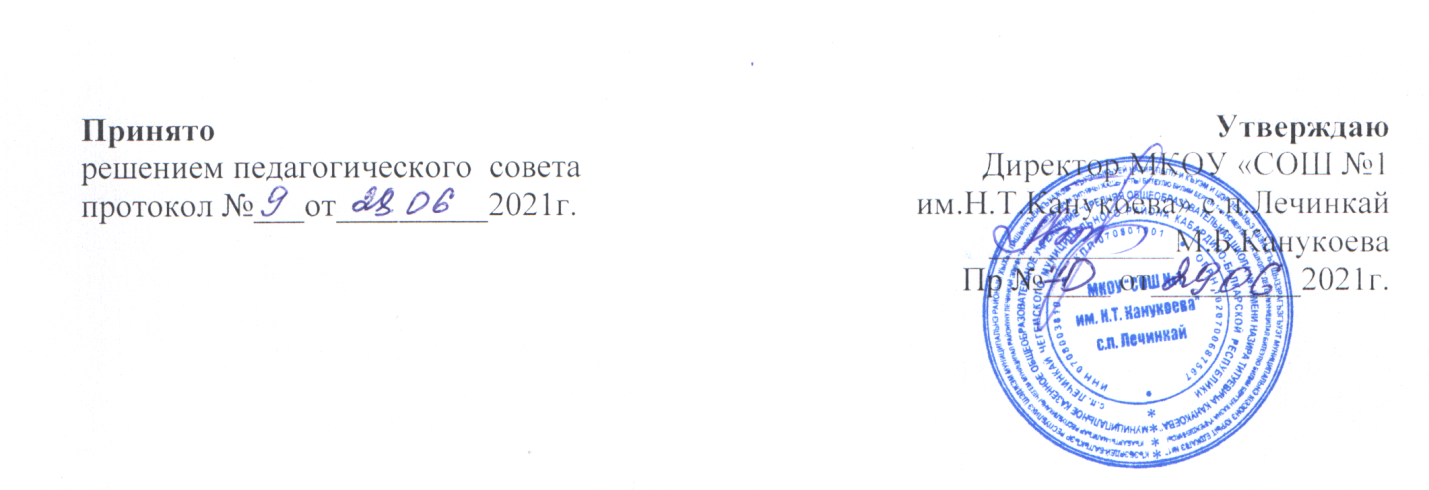 